New Mastering ScienceStudent’s Book 1ACorrigendum★ Updated in September 2019PageOriginal textAmendments76(x-axis in the graph of Practical 2.1)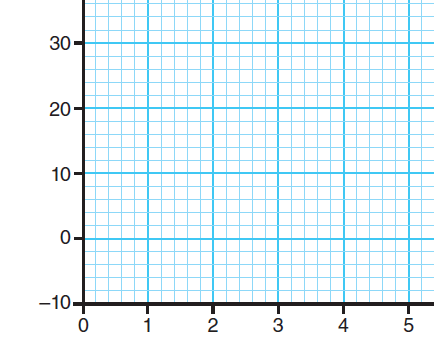 The position of the x-axis is moved upwards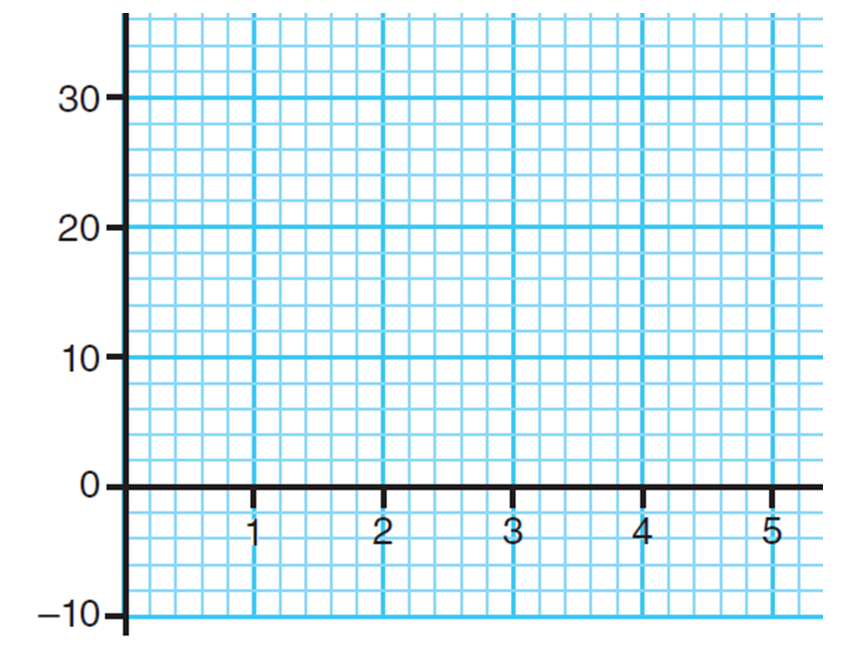 102(The apparatus and material list in Practical 2.8)Apparatus and materials per groupMeasuring cylinder (100 cm3)     1°...Delete the ‘°’ in the listApparatus and materials per groupMeasuring cylinder (100 cm3)     1...155(Question 1c of ‘Checkpoint 1’)Photosynthesis is one of the vital functions of living things.Revise the wordingPhotosynthesis is one of the vital functions of all living things.170(Useful app)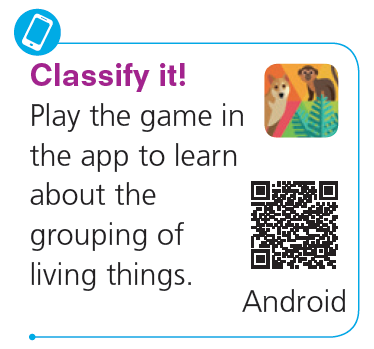 The app is no longer available.